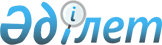 О внесении изменения в постановление акимата Северо-Казахстанской области от 25 мая 2016 года № 173 "Об утверждении регламента государственной услуги "Субсидирование в рамках гарантирования и страхования займов субъектов агропромышленного комплекса"
					
			Утративший силу
			
			
		
					Постановление акимата Северо-Казахстанской области от 19 декабря 2018 года № 365. Зарегистрировано Департаментом юстиции Северо-Казахстанской области 20 декабря 2018 года № 5087. Утратило силу постановлением акимата Северо-Казахстанской области от 15 мая 2019 года № 131
      Сноска. Утратило силу постановлением акимата Северо-Казахстанской области от 15.05.2019 № 131 (вводится в действие по истечении десяти календарных дней после дня его первого официального опубликования).
      В соответствии с пунктом 2 статьи 27 Закона Республики Казахстан от 23 января 2001 года "О местном государственном управлении и самоуправлении в Республике Казахстан" и пунктом 3 статьи 16 Закона Республики Казахстан от 15 апреля 2013 года "О государственных услугах", акимат Северо-Казахстанской области ПОСТАНОВЛЯЕТ:
      1. Внести в постановление акимата Северо-Казахстанской области "Об утверждении регламента государственной услуги "Субсидирование в рамках гарантирования и страхования займов субъектов агропромышленного комплекса" от 25 мая 2016 года № 173 (опубликовано 4 июля 2016 года в информационно-правовой системе нормативных правовых актов Республики Казахстан "Әділет", зарегистрировано в Реестре государственной регистрации нормативных правовых актов под № 3783) следующее изменение:
      в регламенте государственной услуги "Субсидирование в рамках гарантирования и страхования займов субъектов агропромышленного комплекса", утвержденным указанным постановлением, приложение 1 изложить в новой редакции, согласно приложению к настоящему постановлению.
      2. Коммунальному государственному учреждению "Управление сельского хозяйства акимата Северо-Казахстанской области" в установленном законодательством Республики Казахстан порядке обеспечить:
      1) государственную регистрацию настоящего постановления в Республиканском государственном учреждении "Департамент юстиции Северо-Казахстанской области Министерства юстиции Республики Казахстан";
      2) в течение десяти календарных дней со дня государственной регистрации настоящего постановления акимата направление его копии в бумажном и электронном виде на государственном и русском языках в Северо-Казахстанский региональный центр правовой информации - филиал Республиканского государственного предприятия на праве хозяйственного ведения "Республиканский центр правовой информации" Министерства юстиции Республики Казахстан для официального опубликования и включения в Эталонный контрольный банк нормативных правовых актов Республики Казахстан;
      3) размещение настоящего постановления на Интернет-ресурсе акимата Северо-Казахстанской области после его официального опубликования.
      3. Контроль за исполнением настоящего постановления возложить на заместителя акима Северо-Казахстанской области по курируемым вопросам.
      4. Настоящее постановление вводится в действие по истечении десяти календарных дней после дня его первого официального опубликования. Услугодатель
					© 2012. РГП на ПХВ «Институт законодательства и правовой информации Республики Казахстан» Министерства юстиции Республики Казахстан
				
      Аким 
Северо-Казахстанской области 

К. Аксакалов
Приложение к постановлению акимата Северо-Казахстанской области от "19" декабря 2018 года №365Приложение 1 к регламенту государственной услуги "Субсидирование в рамках гарантирования и страхования займов субъектов агропромышленного комплекса"
Местный исполнительный орган области
Юридический адрес
График работы
Коммунальное государственное учреждение "Управление сельского хозяйства акимата Северо-Казахстанской области"
Северо-Казахстанская область, город Петропавловск, улица Парковая, 57В
с понедельника по пятницу включительно с 9.00 до 17.30 часов, с перерывом на обед с 13.00 до 14.30 часов, кроме выходных и праздничных дней, согласно трудовому законодательству Республики Казахстан